P.R.N. Judgments Form (P.R.N. Medications Record)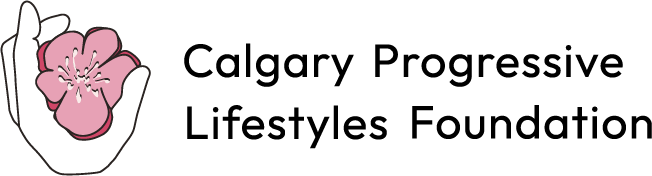 (Symptoms, Amount, Time and Effectiveness)Client name:	Month/Year:DayList of symptoms noticed  (reason PRN given)Name of PRN Medication AdministeredDose (mg) As Per Dr. OrdersTime Med Given (24 hours clock)Effectiveness ofPRN Medication (Relieved Symptoms)Staff NameSignature